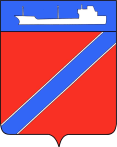 Совет Туапсинского городского поселенияТуапсинского районаР Е Ш Е Н И Еот __________ 2023 года                                                                 № _____город ТуапсеВ соответствии с Федеральными законами от 2 марта 2007 г. №25-ФЗ     «О муниципальной службе в Российской Федерации», от 05 декабря 2022 г. №498-ФЗ «О внесении изменений в отдельные законодательные акты Российской Федерации», с учетом письма Туапсинской межрайонной прокуратуры от 26 декабря 2022 г. № 22-032022 Совет Туапсинского городского поселения РЕШИЛ:1. Внести в приложение к решению Совета Туапсинского городского поселения Туапсинского района от 2 октября 2018 года №16.7 «Об утверждении Положения о муниципальной службе в Туапсинском городском поселении Туапсинского района» следующие изменения:1.1.  Дополнить часть 1 статьи 8 «Ограничения, связанные с муниципальной службой» пунктом 12 в следующей редакции: «12) приобретения им статуса иностранного агента;»1.3. Дополнить часть 1 статьи 22 «Основания для расторжения трудового договора с муниципальным служащим» пунктом 5 в следующей редакции:«5) приобретения муниципальным служащим статуса иностранного агента;»2. Опубликовать настоящее решение в средствах  массовой информации и разместить на официальном сайте Совета Туапсинского городского поселения в информационно-телекоммуникационной сети «Интернет».	3. Настоящее решение вступает в силу со дня его опубликования.Председатель СоветаТуапсинского городского поселения                                                                                     В.В. СтародубцевГлава Туапсинскогогородского поселения                                                                  С.В. БондаренкоЛИСТ СОГЛАСОВАНИЯРешения Совета Туапсинского городского поселенияТуапсинского районаот _____________ № ________«О внесении изменений в решение Совета Туапсинского городского поселения Туапсинского района от 2 октября 2018 года №16.7 «Об утверждении Положения о муниципальной службе в Туапсинском городском поселении Туапсинского района»Проект внесен главой Туапсинского городского поселенияО внесении изменений в решение Совета Туапсинского городского поселения Туапсинского района от 2 октября 2018 года №16.7 «Об утверждении Положения о муниципальной службе в Туапсинском городском поселении Туапсинского района»Составитель проекта:Начальник общего отдела администрации Туапсинского городского поселения Туапсинского районаПроект согласован:Начальник правового отдела администрации Туапсинского городского поселенияТуапсинского районаНачальник отдела по взаимодействиюс представительным органом, организации работы с обращениями граждан администрации Туапсинского городского поселенияТуапсинского районаА.И. Кот«___»__________2023 г. Е.Н. Кубынина«___»__________2023 г. Т.Ф. Дроботова«___»__________2023 г. 